Тема: «Зимние забавы»1.    Спросите у ребенка, какое сейчас время года, в какие игры дети       любят играть зимой и почему, что им нужно для зимних игр. Ответы ребенка  запишите._______________________________________________________________________________________________________________________________________________________________________________________________________________________________________2.   Предложите ребенку отгадать загадки и выучить две из них                             на  выбор. *  Крыша в шапке меховой, белый дым над головой,Двор в снегу, белы дома – это к нам пришла  __________________  * Мчусь, как пуля я вперед, лишь поскрипывает лед,Да мелькают огоньки. Кто несет меня?  ______________________  * Мы все лето стояли, зимы ожидали.Дождались поры – помчались с горы. ________________________                   * Меня не растили – из снега слепили.                      Вместо носа ловко вставили морковку,                      Глаза – угольки, губы – сучки.                      Холодный, большой. Кто я такой? ___________________________3.   Дидактическая игра « Почему так назван?»Попросите ребенка объяснить, почему так называют спортсменов. Например: саночник – потому что катается на санках и т. д.Лыжник -  ______________________________________________________________Хоккеист -  _____________________________________________________________Конькобежец -  __________________________________________________________Фигурист -______________________________________________________________4.  Дидактическая игра «Кому что нужно»Предложите ребенку закончить предложение. Например: Санки нужны саночнику.Клюшка  _______________________________________________________________Лыжи __________________________________________________________________Коньки _________________________________________________________________Шайба _________________________________________________________________5.   Дидактическая игра « Четвертый лишний» Подчеркните лишнее.                                   Санки, лыжи, скакалка, коньки                                   Фигурист, футболист, лыжник, хоккеист6.   Дидактическая игра «Посчитаем» Предложите ребенку посчитать предложенные предметы до пяти. Например: Одни санки, двое санок, трое санок, четверо санок, пять санок.Одна шайба,  ______________________________________________________Одна клюшка, ______________________________________________________Одни коньки,  ______________________________________________________Один снеговик, _____________________________________________________7. Раскрась те предметы, которые могут понадобиться тебе зимой.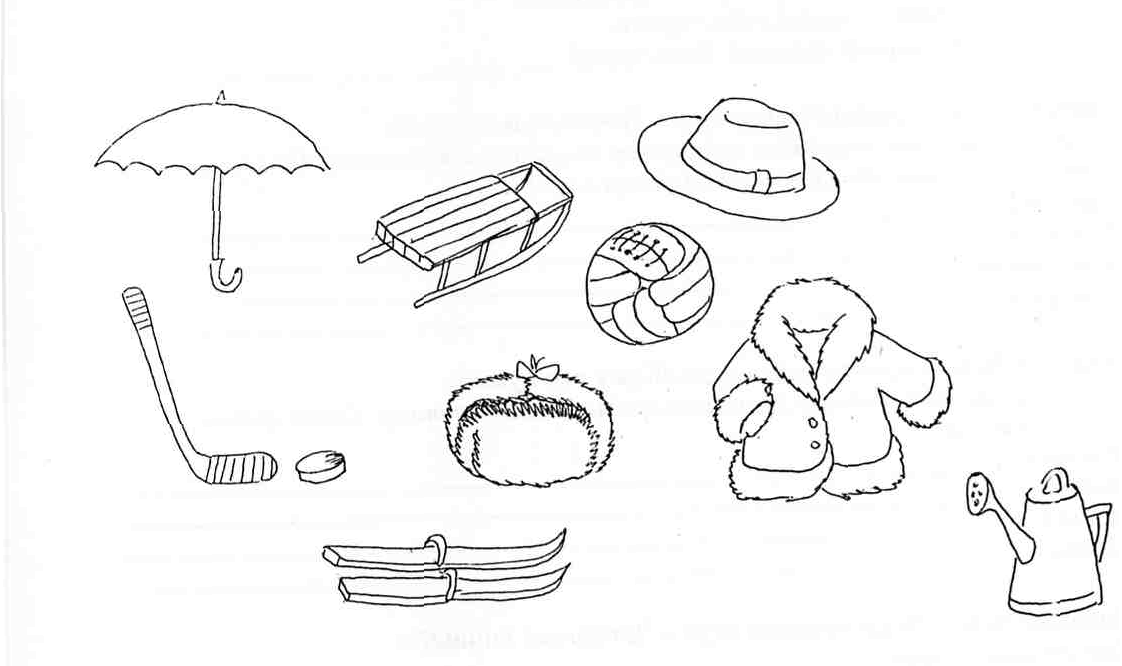 8.   Скатай снеговика, обведя круги по пунктирной линии,  не отрывая карандаша от бумаги.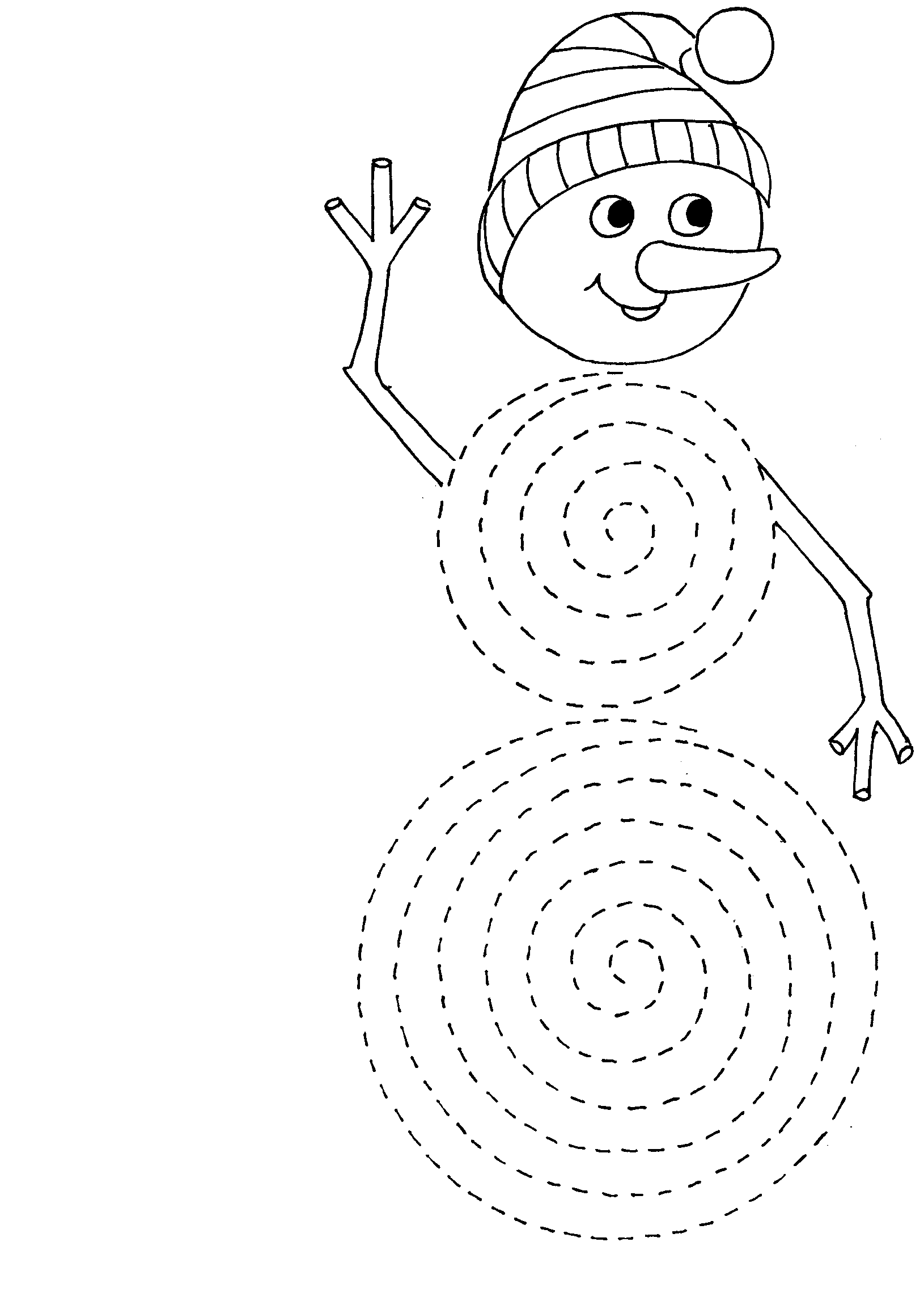 